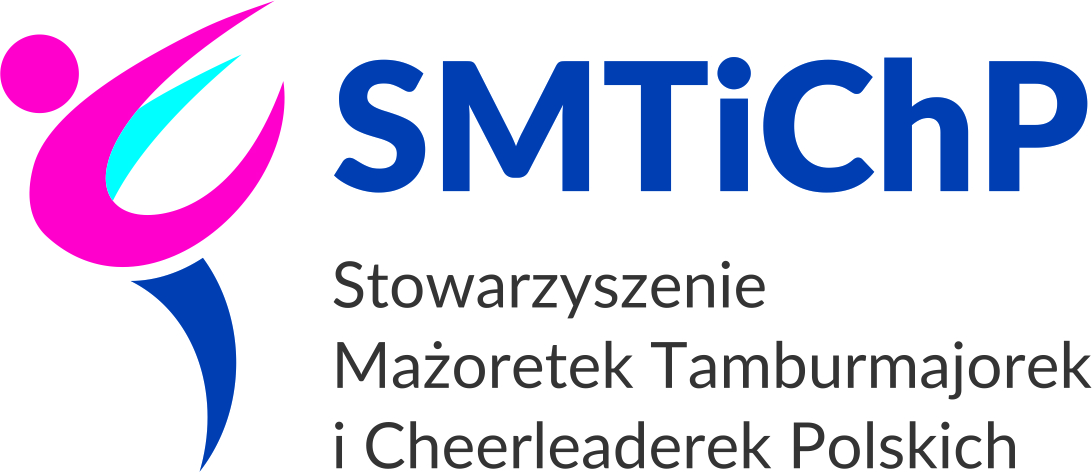 REGULAMINOTWARTYCH  MISTRZOSTW POLSKI  PÓŁNOCNO  - WSCHODNIEJ, ZACHODNIEJ, ŚRODKOWEJ, POŁUDNIOWO – WSCHODNIEJ, POŁUDNIOWO - ZACHODNIEJTAŃCA MAŻORETKOWEGONOMINACJE DO XXV MISTRZOSTW POLSKI MAŻORETEKKĘDZIERZYN – KOŹLE   31.05-2.06.2024ORAZ NOMINACJE DO IV PUCHARU POLSKI MAŻORETEK „MÓJ PIERWSZY KROK” KĘDZIERZYN – KOŹLE   Organizator:                                                                                   STOWARZYSZENIE MAŻORETEKTAMBURMAJOREK I CHEERLEADEREK POLSKICHUl. WIEJSKA 173 B/2 45 – 334 OPOLEKOM. 0665 44 75 11   NIP 754-27-16-589, REGON 532313810E – mail:  biuro.smtichp@gmail.comwww.mazoretki.orgwww.facebook.com/imamazoretkiKONTO SMTiCHPPKO BP SA Oddział I w Opolu 87 1020 3668 0000 5002 0010 0933Współorganizatorzy:Stowarzyszenie Na Rzecz Rozwoju Kultury i Sportu w Sejnach  Koordynator:  Dorota Tomczyk  Tel:      690 907 111  E-mail: dorotatomczyk11@gmail.com  Termin: 14.04.2024r      Miejsce zawodów:  Hala Widowiskowo – Sportowa  LEGA MOSiR Olecko, ul. Parkowa 1, 19-400 Olecko                   Zgłoszenia do: 28.03.2024   Rejon: WOJ. PODLASKIE, WARMIŃSKO – MAZURSKIE, KUJAWSKO - POMORSKIEUczniowski Klub Sportowy – Mażoretki Artis Góra   Koordynator:  Kamila Rzepiela – Drgas   Tel:      663 333 559   E-mail: kamiladrgas@interia.pl   Termin: 27.04.2024r     Miejsce zawodów: Hala Sportowa Arkadia, ul. Szkolna 2a, 56 – 200 Góra                 Zgłoszenia do: 4.04.2024   Rejon: WOJ. WIELKOPOLSKIE, LUBUSKIE, DOLNOŚLĄSKIE, ZACHODNIO POMORSKIE,  POMORSKIEStowarzyszenie Kultury Fizycznej Mażoretki Perły Sulejów oraz Urząd Miejski w Sulejowie   Koordynator:  Katarzyna Osuch   Tel:      44 610 25 20   E-mail: k.osuch@sulejow.pl   Termin: 28.04.2024r.   Miejsce zawodów: Hala Sportowa w Sulejowie, ul. Konecka 45,97-330 Sulejów   Zgłoszenia do: 7.04.2024   Rejon: WOJ. MAZOWIECKIE, ŁÓDZKIE,, ŚWIĘTOKRZYSKIEStowarzyszenie Orkiestra Dęta Gminy Dębica i Centrum Kultury i Bibliotek Gminy Dębica   Koordynator:  Jerzy Brotoń, Marcin Ciszek   Tel:      Jerzy Brotoń 693 126 713, Marcin Ciszek (dyrektor Centrum Kultury) 609 344 006   E-mail: jerzybrot@gmail.com oraz dyrektor@ckib.pl   Termin: 1.05.2024r.   Miejsce zawodów: Hala Sportowa Zespołu Szkół z Oddziałami Integracyjnymi, 39-206 Pustków - Osiedle   Zgłoszenia do: 10.04.2024   Rejon: WOJ. PODKARPACKIE, MAŁOPOLSKIE, LUBELSKISMTiCHP – Zarząd    Koordynator:  Stanisław Rewieński    Tel:      665 44 75 11    E-mail: biuro.smtichp@gmail.com    Termin: 11.05.2024r.    Miejsce zawodów: Hala Gwardii, ul. Kowalska 2, Opole    Zgłoszenia do: 15.04.2024    Rejon: WOJ. ŚLĄSKIE, OPOLSKIECel imprezy:•animacja ruchu mażoretkowego,•rozwój zespołów mażoretek, tamburmajorek i cheerleaderek, •wzbogacanie wiedzy dotyczącej pracy z rekwizytem, •konfrontacja dorobku zespołów,•wymiana pomysłów i doświadczeń,•nominacje do udziału w Mistrzostwach Polski Mażoretek.Zasady uczestnictwa:•obowiązuje regulamin SMTiCHP na 2024 rok,•w imprezie biorą udział zespoły pracujące z rekwizytem – mażoretki (baton), cheerleaderki (pom-pom), tamburmajorki (buława) z flagami oraz show mażoretek,•zespoły, które chcą być zakwalifikowane do Mistrzostw Polski w Kędzierzynie – Koźlu 2024 mogą wykonać choreografię w defiladzie i w konkursie scenicznym łącznie lub oddzielnie(w Kędzierzynie-Koźlu łączna punktacja skutkuje przyznaniem Grand Prix i nagrodą pieniężną w pom- pom i baton), •pozostałe małe formy będą oceniane w występie scenicznym,•każdy trener/instruktor, którego zespół bierze udział w zawodach może zgłosić w solo, duo, trio, miniformacjach (w poszczególnych kategoriach tanecznych) dowolną ilość zawodników i prezentacji, •rejestracja uczestników odbywa się na podstawie: Formularza Zgłoszeniowego, Załącznika do Formularza Zgłoszeniowego (solo formacje) i Listy Imiennej Uczestników wraz ze zgodami na przetwarzanie danych osobowych- (załączniki: Oświadczenie uczestnika -  Klauzula RODO ) formularze dołączone do regulaminu.•opłaty należy wnieść na Konto SMTiCHP najpóźniej w dniu upływu terminu zgłoszenia dla Estrady Regionalnej, PKO BP SA Oddział I w Opolu 87 1020 3668 0000 5002 0010 0933,•wszelkie wątpliwości związane z uczestnictwem wyjaśnią Koordynatorzy Estrad, w czasie zawodów wątpliwości rozstrzyga organizator.● Szczegółowe informacje o elementach obowiązkowych w poszczególnych kategoriach, choreografii, technice ruchu, pracy ze sprzętem, poziomach twirlingu, informacje o muzyce do układów, strojach i stylizacji zawodników oraz kryteria i zasady oceniania znajdują się w Regulaminie SMTiCHP na 2024 rok dostępnym na stronie www.mazoretki.orgUWAGA:KLAUZULI RODO NIE  PRZESYŁAMY NA E-MAILZOBOWIĄZUJE SIĘ  INSTRUKTORÓW DO DOSTARCZENIA DEKLARACJI RODO (WSZYSTKICH CZŁONKÓW ZESPOŁU) PRZED ZAWODAMI DO BIURA INFORMACYJNEGO ZAWODÓW.